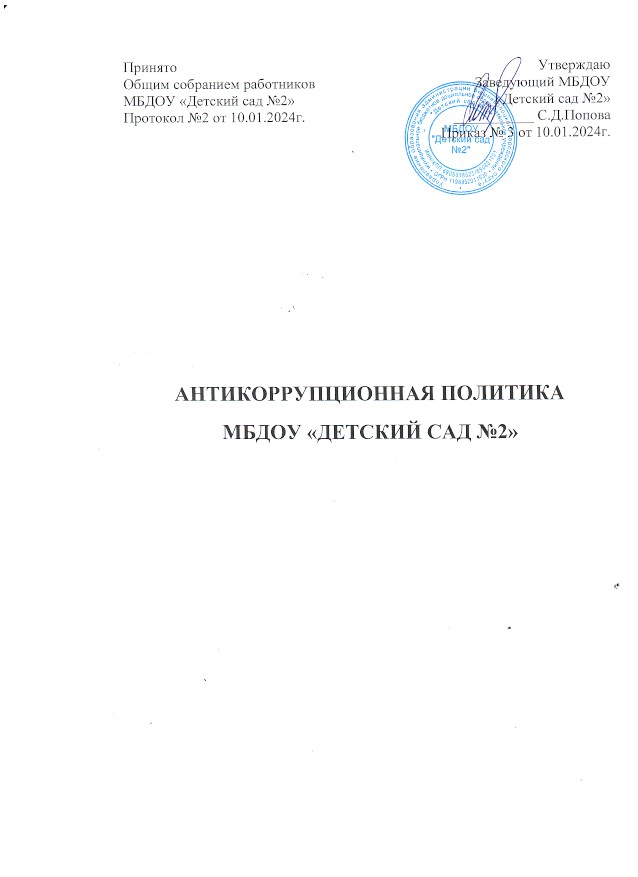 АНТИКОРРУПЦИОННАЯ ПОЛИТИКАМБДОУ «ДЕТСКИЙ САД №2»1. Общие положения1.1 Антикоррупционная политика (далее - Политика) муниципального бюджетного дошкольного образовательного учреждения «Детский сад №2» (далее - учреждение) представляет собой комплекс взаимосвязанных принципов, процедур и конкретных мероприятий, направленных на профилактику и предупреждение коррупции в учреждении.1.2. Антикоррупционная политика учреждения разработана в соответствии сКонституцией Российской Федерации и статьей 13.3 Федерального закона от 25.12.2008 г. № 273-ФЗ «О противодействии коррупции», Методическими рекомендациями по разработке и принятию организациями мер по предупреждению и противодействию коррупции».1.3. Данная Политика доводится до сведения всех работников под роспись.2. Цели и задачи внедрения антикоррупционной политики2.1. Целью Политики является формирование единого подхода к организации работы по профилактике и противодействию коррупции.1.4. Задачами Антикоррупционной политики в учреждении являются: -антикоррупционное образование и пропаганда работников по предупреждению коррупции и ответственности за совершение коррупционных правонарушений;-определение основных принципов работы по предупреждению коррупции;-методическое обеспечение разработки и реализации мер, направленных на профилактику и противодействие коррупции;-определение должностных лиц, ответственных за реализацию Антикоррупционной политики;-закрепление ответственности работников за несоблюдение требований Политики.2. Термины и определения2.1. В целях настоящей Антикоррупционной политики применяются следующие термины и определения:-антикоррупционная политика - утвержденный в установленном порядке документ, определяющий комплекс взаимосвязанных принципов, процедур и конкретных мероприятий, направленных на предупреждение коррупции в деятельности учреждения;-аффилированные лица - физические и юридические лица, способные оказывать влияние на деятельность в учреждении;-взятка - принимаемые должностным лицом (взяточник) материальные ценности (предметы, деньги, услуги, иная имущественная выгода) за действие либо бездействие в интересах взяткодателя, которое это лицо не могло или не должно было совершить в силу своего служебного положения;-закон о противодействии коррупции - Федеральный закон от 25.12.2008 № 273-ФЗ «О противодействии коррупции»;-комиссия - комиссия по противодействию коррупции;-конфликт интересов - ситуация, при которой личная заинтересованность работника влияет или может повлиять на надлежащее исполнение им должностных обязанностей, и, при которой возникает или может возникнуть противоречие между личной заинтересованностью работника и правами и законными интересами организации, способная привести к причинению вреда правам и законным интересам, имуществу и (или) деловой репутации учреждения, работником которого он является;-контрагент - любое российское или иностранное юридическое или физическое лицо, с которым организация вступает в договорные отношения, за исключением трудовых отношений;-коррупция -термин, обозначающий обычно использование должностным лицом своих властных полномочий и доверенных ему прав, а также связанных с этим официальным статусом авторитета, возможностей, связей в целях личной выгоды, противоречащее законодательству и моральным установкам;-личная заинтересованность работника - заинтересованность работника, связанная с возможностью получения работником при исполнении должностных обязанностей доходов в виде денег, ценностей, иного имущества или услуг имущественного характера, иных имущественных прав для себя или для третьих лиц;-официальный сайт - сайт организации в информационно – телекоммуникационной сети «Интернет», содержащий информацию о деятельности организации, электронный адрес которого включает доменное имя, права на которое принадлежат учреждению;-план противодействия коррупции - ежегодно утверждаемый руководителем организации документ, устанавливающий перечень намечаемых к выполнениюмероприятий, их последовательность, сроки реализации, ответственных исполнителей и ожидаемые результаты, разработанный на основе типового плана противодействия коррупции;-предупреждение коррупции - деятельность организации, направленная на введение элементов корпоративной культуры, организационной структуры, правил и процедур, регламентированных локальными нормативными актами организации, обеспечивающих недопущение коррупционных правонарушений, в том числе выявление и последующее устранение причин коррупции;-противодействие коррупции - деятельность федеральных органов государственной власти, органов государственной власти субъектов Российской Федерации, органов местного самоуправления, институтов гражданского общества, организаций и физических лиц в пределах их полномочий:а) по предупреждению коррупции, в том числе по выявлению и последующему устранению причин коррупции (профилактика коррупции);б) по выявлению, предупреждению, пресечению, раскрытию и расследованию коррупционных правонарушений (борьба с коррупцией);в) по минимизации и (или) ликвидации последствий коррупционных правонарушений;-работник - физическое лицо, вступившее в трудовые отношения с организацией;-руководитель организации - физическое лицо, которое вправе принимать решения по управленческим вопросам с целью обеспечения эффективности работы организации.3. Основные принципы работы по предупреждению коррупции в учреждении3.1 Политика учреждения основывается на следующих основных принципах:3.1.1. Принцип соответствия Политики действующему законодательству и общепринятым нормам права:-соответствие реализуемых антикоррупционных мероприятий Конституции Российской Федерации, заключенным Российской Федерацией международным договорам, законодательству о противодействии коррупции и иным локальным нормативным актам, применяемым в учреждении.3.1.2. Принцип личного примера руководства: ключевая роль руководства учреждения в формировании терпимости к коррупции и в создании внутриорганизационной системы предупреждения коррупции.3.1.3. Принцип вовлеченности работников: информированность работников учреждения о положениях законодательства в противодействии коррупции и их активное участие в формировании и реализации антикоррупционных стандартов и процедур.3.1.4. Принцип соразмерности антикоррупционных процедур риску коррупции: разработка и выполнение комплекса мероприятий, позволяющих снизить вероятность вовлечения учреждения, ее руководителя и работников в коррупционную деятельность, осуществляется с учетом существующих в деятельности учреждения коррупционных рисков.3.1.5. Принцип эффективности антикоррупционных процедур: осуществление в учреждении антикоррупционных мероприятий, которые имеют низкую стоимость, обеспечивают простоту реализации и приносят значимый результат.3.1.6. Принцип ответственности и неотвратимости наказания: неотвратимость наказания для руководителя и работников вне зависимости от занимаемой должности, стажа работы и иных условий в случае совершения имикоррупционных правонарушений в связи с исполнением трудовых обязанностей, а также персональная ответственность руководителя учреждения за реализацию Антикоррупционной политики.3.1.7. Принцип открытости хозяйственной и иной деятельности: информирование контрагентов, партнеров и общественности о принятых в учреждении антикоррупционных стандартов и процедур.3.1.8. Принцип постоянного контроля и регулярного мониторинга: регулярное осуществление мониторинга эффективности внедренных антикоррупционных стандартов и процедур, а также контроля за их исполнением.4. Область применения Политики и круг лиц, подпадающих под ее действие4.1. Кругом лиц, подпадающих под действие Антикоррупционной политики,являются заведующий и работники учреждения вне зависимости от занимаемой должности и выполняемых функций.5. Должностные лица учреждения, ответственные за реализацию Антикоррупционной политики, и формируемые коллегиальные органы учреждения5.1. Заведующий является ответственным за организацию всех мероприятий, направленных на предупреждение коррупции в учреждении.5.2. Заведующий, исходя из установленных задач, специфики деятельности, штатной численности, организационной структуры учреждения, назначает лицо, ответственное за реализацию Политики в пределах их полномочий.5.3. Основные обязанности лица (лиц), ответственных за реализацию Политики:  -осуществляет регулярный мониторинг хода и эффективности реализацииантикоррупционной политики, ежегодно представляет заведующему учреждением соответствующий отчет, вносит в антикоррупционную политику изменения и дополнения;-выявляет и устраняет причины и условия, порождающие коррупцию;-вырабатывает оптимальные механизмы защиты от проникновения коррупции в учреждение, снижения в ней коррупционных рисков;-создает единую систему мониторинга и информирования работников по проблемам коррупции;-осуществляет антикоррупционную пропаганду и воспитание;-вносит на рассмотрение Педагогического совета учреждения предложения посовершенствованию деятельности в сфере противодействия коррупции, а также участвует в подготовке проектов локальных нормативных актов по вопросам, относящимся к его компетенции;-участвует в разработке форм и методов осуществления антикоррупционной деятельности и контролирует их реализацию;-содействует работе по проведению анализа и экспертизы, издаваемыхадминистрацией документов нормативного характера по вопросам противодействия коррупции;-содействует внесению дополнений в нормативные правовые акты с учетом изменений действующего законодательства;-незамедлительно информирует заведующего о случаях склонения работника к совершению коррупционных правонарушений;-незамедлительно информирует заведующего о ставшей известной информации о случаях совершения коррупционных правонарушений другими работниками, контрагентами учреждения или иными лицами;-сообщает заведующему о возможности возникновения, либо возникшем у работника конфликте интересов;-оказывает консультативную помощь субъектам антикоррупционной политикиучреждения по вопросам, связанным с применением на практике общих принципов служебного поведения работников и других участников образовательных отношений;-взаимодействует с правоохранительными органами по реализации мер,направленных на предупреждение (профилактику) коррупции и на выявление субъектов коррупционных правонарушений.5.4. В целях выявления причин и условий, способствующих возникновению ираспространению коррупции, выработки и реализации системы мер, направленной на предупреждение и ликвидацию условий, порождающих, провоцирующих и поддерживающих коррупцию во всех ее проявлениях, повышения эффективности функционирования учреждения за счет снижения рисков проявления коррупции, в учреждении функционирует коллегиальный орган - комиссия по противодействию коррупции, работающая в соответствии с Положением о комиссии по противодействию коррупции в учреждении.6. Обязанности работников, связанные с предупреждением коррупции6.1. Руководитель и работники вне зависимости от должности и стажа работы вучреждении в связи с исполнением своих должностных обязанностей, возложенных на них трудовым договором, должны:-руководствоваться положениями настоящей Антикоррупционной политики и неукоснительно соблюдать ее принципы и требования;-воздерживаться от совершения и (или) участия в совершении коррупционных правонарушений в личных интересах или от имени учреждения;-воздерживаться от поведения, которое может быть истолковано окружающими как готовность совершить или участвовать в совершении коррупционного правонарушения в личных интересах или от имени учреждения;-незамедлительно информировать заведующего, лицо, ответственное за реализацию Антикоррупционной политики, о случаях склонения работника к совершению коррупционных правонарушений;-незамедлительно информировать заведующего и (или) лицо, ответственное зареализацию Антикоррупционной политики, о ставшей известной работнику информации о случаях совершения коррупционных правонарушений другими работниками;-сообщить заведующему или лицу, ответственному за реализацию Антикоррупционной политики, о возможности возникновения либо возникшем конфликте интересов, одной из сторон которого является работник;7. Мероприятия по предупреждению коррупции7.1. Работа по предупреждению коррупции ведется в соответствии с ежегодно утверждаемым в установленном порядке планом противодействия коррупции.План мероприятий по реализации стратегии антикоррупционной политики является комплексной мерой, обеспечивающей согласованное применение правовых, экономических, образовательных, воспитательных, организационных и иных мер, направленных на противодействие коррупции в учреждении.При составлении такого плана для каждого мероприятия указываются сроки его проведения и ответственные исполнители.7.2. Установление перечня реализуемых в учреждении антикоррупционных мероприятий, стандартов и процедур и порядок их выполнения (применения):8. Внедрение стандартов поведения работников учреждения	8.1.В целях внедрения антикоррупционных стандартов поведения работников вучреждении устанавливаются общие правила и принципы, затрагивающие этику деловых отношений и направленные на формирование этичного, добросовестного поведения работников в целом.8.2.Общие правила и принципы поведения закреплены в Кодексе этики и служебного поведения работников учреждения.9. Выявление и урегулирование конфликта интересов9.1. В основу работы по урегулированию конфликта интересов положены следующие принципы:-обязательность раскрытия сведений о возможном или возникшем конфликте интересов;-индивидуальное рассмотрение и оценка репутационных рисков для учреждения при выявлении каждого конфликта интересов и его урегулирование;-конфиденциальность процесса раскрытия сведений о конфликте интересов и процесса его урегулирования;-соблюдение баланса интересов учреждения и работника при урегулировании конфликта интересов;-защита работника от преследования в связи с сообщением о конфликте интересов, который был своевременно раскрыт работником и урегулирован(предотвращен) учреждением.9.2. Работник обязан принимать меры по недопущению любой возможности возникновения конфликта интересов.9.3. Поступившая в рамках уведомления о возникшем конфликте интересов или о возможности его возникновения информация проверяется уполномоченным на это должностным лицом с целью оценки серьезности возникающих для учреждения рисков и выбора наиболее подходящей формы урегулирования конфликта интересов.9.4. Обязанности работников по недопущению возможности возникновенияконфликта интересов, порядок предотвращения и (или) урегулирования конфликта интересов в учреждении установлены Положением о конфликте интересов.9.5. Для раскрытия сведений о конфликте интересов осуществляется периодическое заполнение работниками декларации о конфликте интересов.Круг лиц, на которых распространяется требование заполнения декларации о конфликте интересов и периодичность заполнения декларации о конфликтеинтересов, определяется руководителем учреждения с учетом мнения комиссии по противодействию коррупции.9.6. Учреждение берет на себя обязательство конфиденциального рассмотренияинформации, поступившей в рамках уведомления о возникшем конфликте интересов или о возможности его возникновения.10. Правила обмена деловыми подарками и знаками делового гостеприимства.10.1. Учреждение намерено поддерживать корпоративную культуру, в которойделовые подарки, корпоративное гостеприимство, представительские мероприятия, рассматриваются только как инструмент для установления и поддержания деловых отношений и как проявление общепринятой вежливости в ходе хозяйственной и иной деятельности.10.2.В целях исключения нарушения норм законодательства о противодействиикоррупции, оказания влияния третьих лиц на деятельность заведующего и работников при исполнении ими трудовых обязанностей, минимизации имиджевых потерь, обеспечения единообразного понимания роли и места деловых подарков, корпоративного гостеприимства, представительских мероприятий в деловой практике, определения единых для всех работников требований к дарению и принятию деловых подарков, к организации иучастию в представительских мероприятиях, минимизации рисков, связанных с возможным злоупотреблением в области подарков, в учреждении действует Регламент обмена деловыми подарками и знаками делового гостеприимства.11. Меры по предупреждению коррупции при взаимодействии с контрагентами11.1. Работа по предупреждению коррупции при взаимодействии с контрагентами, проводится по следующим направлениям:-установление и сохранение деловых отношений с теми контрагентами, которые ведут деловые отношения на добросовестной и честной основе, заботятся о собственной репутации, демонстрируют поддержку высоким этическим стандартам в деятельности, реализуют собственные меры по противодействию коррупции, участвуют в коллективных антикоррупционных инициативах;-внедрение специальных процедур проверки контрагентов в целях снижения риска вовлечения учреждения в коррупционную деятельность и иные недобросовестные практики в ходе отношений с контрагентами (сбор и анализ находящихся в открытом доступе сведений о потенциальных контрагентах: их репутации в деловых кругах, длительности деятельности на рынке, участия в коррупционных скандалах ит.п.);-включение в договоры, заключаемые с контрагентами, положений о соблюдении антикоррупционных стандартов (антикоррупционная оговорка);-размещение на официальном сайте информации о предпринимаемых мерах по предупреждению коррупции в учреждении.12. Оценка коррупционных рисков12.1. Целями оценки коррупционных рисков являются:-обеспечение соответствия реализуемых мер предупреждения коррупции в специфике деятельности учреждения;-рациональное использование ресурсов, направляемых на проведение работы по предупреждению коррупции;-определение конкретных процессов деловых операций в деятельностиобразовательного учреждения, при реализации которых наиболее высока вероятность совершения работниками коррупционных правонарушений, как в целях получения личной выгоды, так и в целях получения выгоды учреждением.Выделяются следующие категории (группы) коррупционных рисков:а). Коррупционные риски по процессам:-приём детей в учреждение;-оказание платных образовательных услуг;-финансово-хозяйственная деятельность;-при взаимодействии «воспитатель-родитель» в процессе образовательных отношений;-при реализации Федерального закона от 05.04.2013 г. №44-ФЗ «О контрактнойсистеме в сфере закупок товаров, работ, услуг для обеспечения государственных и муниципальных нужд».12.2. Коррупционные риски по категориям работников:-руководство учреждения;-педагогические работники;-работники хозяйственных операций в деятельности учреждения, при реализации которых наиболее высока вероятность совершения коррупционных правонарушений и преступлений, как в целях получения личной выгоды, так и в целях получения выгоды учреждением.12.3. Зоны повышенного коррупционного риска:14. Внутренний контроль и аудит14.1. Осуществление в соответствии с Федеральным законом от 06.12.2011 № 402-ФЗ «О бухгалтерском учете» внутреннего контроля хозяйственных операций способствует профилактике и выявлению коррупционных правонарушений в деятельности учреждения.14.2. Задачами внутреннего контроля и аудита в целях реализации мер предупреждения коррупции являются:-обеспечение надежности и достоверности финансовой (бухгалтерской) отчетности;-обеспечение соответствия деятельности учреждения требованиям законодательства РФ и локальных нормативных актов учреждения.14.3. Требования Политики, учитываемые при формировании системы внутреннего контроля и аудита учреждения:-проверка соблюдения различных организационных процедур и правил деятельности, которые значимы с точки зрения работы по предупреждению коррупции;-контроль документирования операций хозяйственной деятельности учреждения;-проверка экономической обоснованности осуществляемых операций в сферах коррупционного риска.14.3.1. Контроль документирования операций хозяйственной деятельности, прежде всего, связан с обязанностью ведения финансовой (бухгалтерской) отчетности учреждения и направлен на предупреждение и выявление соответствующих нарушений:-составление неофициальной отчетности;-использование поддельных документов;-запись несуществующих расходов;-отсутствие первичных учетных документов;-исправления в документах и отчетности;-уничтожение документов и отчетности ранее установленного срока и т.д.15. Сотрудничество с контрольно-надзорными и правоохранительными органами в сфере противодействия коррупции15.1. Сотрудничество с контрольно-надзорными и правоохранительными органами является важным показателем действительной приверженности учреждения к декларируемым антикоррупционным стандартам поведения.15.2. Учреждение принимает на себя публичное обязательство сообщать в правоохранительные органы обо всех случаях совершения коррупционных правонарушений, о которых учреждению стало известно.15.3. Учреждение принимает на себя обязательство воздерживаться от каких-либо санкций в отношении работников, сообщивших в контрольно-надзорные иправоохранительные органы о ставшей им известной информации о подготовке ксовершению, совершении или совершенном коррупционном правонарушении или преступлении.15.4. Сотрудничество с контрольно-надзорными и правоохранительными органами также осуществляется в форме:-оказания содействия уполномоченным представителям контрольно-надзорных и правоохранительных органов при проведении ими контрольно-надзорных мероприятий в отношении учреждения по вопросам предупреждения и противодействия коррупции;-оказания содействия уполномоченным представителям правоохранительных органов при проведении мероприятий по пресечению или расследованию коррупционных преступлений, включая оперативно-розыскные мероприятия.15.5. Заведующий и работники оказывают поддержку правоохранительным органам в выявлении и расследовании фактов коррупции, предпринимают необходимые меры по сохранению и передаче в правоохранительные органы документов и информации, содержащей данные о коррупционных правонарушениях и преступлениях.15.6. Заведующий и работники не допускают вмешательства в деятельность должностных лиц контрольно-надзорных и правоохранительных органов.16. Ответственность работников за несоблюдение требований антикоррупционной политики16.1. Все работники учреждения должны соблюдать нормы законодательства о противодействии коррупции.16.2. Все работники вне зависимости от занимаемой должности в установленном порядке несут ответственность, в том числе, в рамках административного и уголовного законодательства Российской Федерации, за несоблюдение принципов и требований настоящей Политики.17. Порядок пересмотра и внесения изменений в Политику17.1. Учреждение осуществляет регулярный мониторинг эффективности реализации Антикоррупционной политики. Если по результатам мониторинга возникают сомнения в эффективности реализуемых антикоррупционных мероприятий, в антикоррупционную Политику вносятся изменения и дополнения.Принято Общим собранием работниковМБДОУ «Детский сад №2»Протокол №2 от 10.01.2024г.УтверждаюЗаведующий МБДОУ«Детский сад №2»___________ С.Д.ПоповаПриказ № 3 от 10.01.2024г.Направление Мероприятия Нормативное обеспечение,закрепление стандартовповедения и декларациянамеренийРазработка и принятие Антикоррупционной политикиНормативное обеспечение,закрепление стандартовповедения и декларациянамеренийИздание приказа о назначении ответственного за реализацию антикоррупционной политикиНормативное обеспечение,закрепление стандартовповедения и декларациянамеренийРазработка и внедрение в практику стандартов и процедур, направленных на обеспечение добросовестной работы учрежденияНормативное обеспечение,закрепление стандартовповедения и декларациянамеренийРазработка и принятие кодекса профессиональной этикипедагогических работников, кодекса этики и служебного поведения работников учрежденияРазработка и внедрение Положения о комиссии по урегулированию споровРазработка и введениеспециальныхантикоррупционныхпроцедурВведение процедуры информирования работниками работодателя о случаях склонения их к совершению коррупционных нарушений и порядка рассмотрения таких сообщенийРазработка и введениеспециальныхантикоррупционныхпроцедурВведение процедуры информирования работниками работодателя о возникновении конфликта интересов и порядка урегулирования выявленного конфликта интересовРазработка и введениеспециальныхантикоррупционныхпроцедурПроведение периодической оценки коррупционных рисковОбучение иинформированиеработниковЕжегодное ознакомление работников с планом работы,регламентирующим вопросы предупреждения и противодействия коррупции в учрежденииОбучение иинформированиеработниковПроведение обучающих мероприятий по вопросам профилактики и противодействия коррупцииОбучение иинформированиеработниковОрганизация индивидуального консультирования работников по вопросам применения (соблюдения) антикоррупционных стандартов и процедурОбеспечениесоответствияантикоррупционнойполитикиОсуществление регулярного контроля соблюдения принципов работы по предупреждению коррупции в учрежденииОбеспечениесоответствияантикоррупционнойполитикиОсуществление регулярного контроля данных бухгалтерского учета, наличия и достоверности первичных документов бухгалтерского учетаОбеспечениесоответствияантикоррупционнойполитикиСотрудничество с правоохранительными органамиОценка результатовпроводимой работыПодготовка и распространение отчетных материалов о проводимой работе и достигнутых результатах в сфере противодействия коррупции (ежегодно)№ п/пЗоны повышенногокоррупционного рискаОписание зоны коррупционного риска1.Организацияпроизводственнойдеятельности-использование своих служебных полномочий при решении личных вопросов, связанных с удовлетворением материальныхпотребностей должностного лица либо его родственников;-использование в личных или групповых интересах информации, полученной при выполнении служебных обязанностей, если такая информация не подлежит официальному распространению2.Размещение заказовна поставку товаров,выполнение работ иоказание услуг-отказ от проведения мониторинга цен на товары и услуги;-предоставление заведомо ложных сведений о проведении мониторинга цен на товары и услуги;-размещение заказов ответственным лицом на поставку товаров и оказание услуг из ограниченного числа поставщиков именнов той организации, руководителем отдела продаж которой является его родственник3.Регистрацияимущества иведение баз данныхимущества-несвоевременная постановка на регистрационный учёт имущества;-умышленно досрочное списание материальных средств и расходных материалов с регистрационного учёта;-отсутствие регулярного контроля наличия и сохранности имущества4.Принятие на работу работникапредоставление не предусмотренных закономпреимуществ (протекционизм,семейственность) для поступления на работу5.Обращения юридических ифизических лиц-требование от физических или юридическихлиц информации, предоставление которой непредусмотрено действующим законодательством;-нарушение установленного порядкарассмотрения обращений граждан, организаций6.Взаимоотношения с вышестоящимидолжностными лицамидарение подарков и оказание неслужебныхуслуг вышестоящим должностным лицам, заисключением символических знаковвнимания, протокольных мероприятий7.Составление, заполнение документов, справок, отчетностиискажение, сокрытие или предоставление заведомо ложных сведений в отчётныхдокументах, справках гражданам, являющихсясущественным элементом служебнойдеятельности8.Работа со служебной информацией,документамипопытка несанкционированного доступа кинформационным ресурсам9.Проведение аттестациипедагогических работниковнеобъективная оценка деятельностипедагогических работников,завышение результативности труда10.Оплата трудаоплата рабочего времени в полном объёме вслучае, когда работник фактическиотсутствовал на рабочем месте